Memória – Reunião de Mobilização da Ação da Articulação Nacional da Agroecologia – Políticas Públicas e Agroecologia no município de Upanema-RNLocal: Upanema/RN - Data: 13/05/2021 as 15:00 horas via plataforma meet. Participantes: STTR, Terra Viva, CPT, Sertão Verde, Rede xique xique, associação da feira da agricultura familiar, secretaria de saúde, secretaria de ação social, secretaria de agricultura de Upanema-RN. Objetivos: 1- Apresentar a proposta de ação” Agroecologia nos Municípios” a qual pretende estimular uma ação de incidência política em agroecologia e as ações de apoio à agricultura familiar a soberania, segurança alimentar e nutricional;2- Definição das ações e temáticas de incidência política no município de Upanema;3– Identificar ações de integração das políticas públicas no município e o fomento a agroecologia (Saúde, educação, agricultura, ação social).Primeiro Momento – Marialda Moura (assessora da ANA), apresentou a proposta de trabalho da “agroecologia nos municípios”.Conteúdos:Apresentação sistematização da Ação da ANA – Primeira Fase;Agroecologia nas Eleições: Grossos (Banda de Pifano), Guamaré e Consórcio Intermunicipal), Feira da Agricultura familiar (Lajes), Experiencia de mulheres – Plante e Cure (Governador Dix Sept Rosado) e Assinatura da Carta pelos candidatos;Incidência política, ação em rede, comunicação – Segunda fase;Plano de Ação Municipal, Articulação e mobilização e Comunicação;• Incidência política no nível municipal: Pesquisa, sistematização e proposição; • Criação de rede de municípios: mobilização e articulação- interlocução com outras políticas e organizações sociais;• Comunicação – Divulgação, formação e informação da ANA (equipe);Segundo Momento – Abertura para as falas.Renan Mendonça (Prefeito) – Iniciou agradecendo inserir o município de Upanema na proposta da agroecologia nos municípios ao mesmo tempo que colocou a gestão a disposição da proposta de trabalho. Afirmou que o município tem um grande potencial agropecuário e de organização dos trabalhadores (as) e que a gestão estava a disposição para o fortalecimento destas iniciativas da agricultura familiar;Aisamaque Dalyton (Sec. de Agricultura) – Citou haver no município diversas iniciativas que credencia o município para a ação, possui um sindicato atuante, fórum da agricultura familiar, diversas organizações, comunidades e assentamentos, além disso tem um poder publico aberto para novas iniciativas e neste contexto aprovou 4 leis importantes para agricultura familiar, são elas: lei do SIM, Lei de compras governamentais (PMCAFES), Lei da semana da agricultura familiar e a lei de meio ambiente. Todas elas precisam ser trabalhadas, visto que uma está mais avançada que a outra, por exemplo a PMCAFES ainda não foi implantado;José Carlos (CPT) – Demonstrou preocupação com as atividades mais concretas e presenciais, assim como a condição das instituições que atuam no município de acompanhar e animar os processos demandados pela proposta; Rejane Medeiros (CF8) – afirmou que em Upanema tem muitos grupos organizados, uma feira da agricultura familiar e uma central de comercialização que podem ser potencializados com a ação da ANA;Iracema Manielle (Sertão Verde) – informou que a Sertão Verde deve executar um projeto de ATER em Upanema via governo do Estado (SEDRAF) acompanhando 100 famílias e era um momento propicio para desenvolver estratégias de atuação, principalmente em agroecologia e convivência com o semiárido; Segundo Momento – Não houve tempo de levantar os temas para definir atuação, entretanto foi encaminhado algumas tarefas até a próxima reunião a fim de definir as estratégias.   Encaminhamentos:Levantar o estado da arte das Leis do SIM, da Semana da Agricultura Familiar, da compra governamental (PMCAFES) e da Lei do meio ambiente;Caracterizar o município de Upanema para compor avaliação inicial do projeto;ANEXO IFigura 1 – Registro dos participantes na reunião de Mobilização da Ação da Articulação Nacional da Agroecologia – Agroecologia no município de Upanema-RN.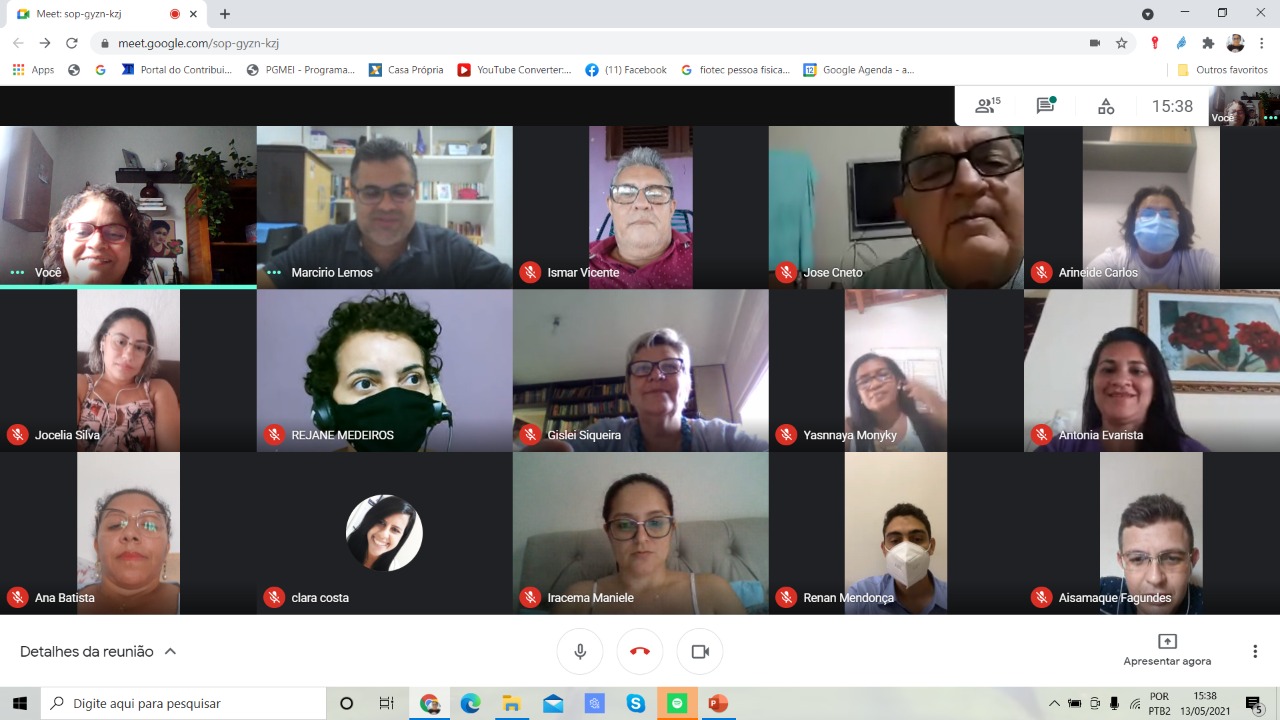 